Приглашаем девушек и юношей пройти отбор для службы по контракту в Отряде пограничного контроля ФСБ РФ в МАП «Домодедово» 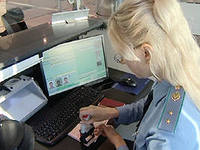 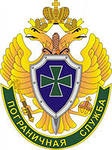 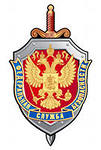 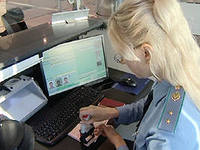 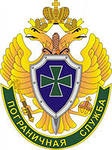 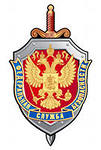 Требования:- годность по здоровью к военной службе по контракту;- возраст от 18 до 30 лет;- отсутствие судимостей у кандидата и его ближайших родственников;- отсутствие ближайших родственников за границей;- срочная служба засчитывается в срок контракта.Условия службы:- должность – контролер, с дальнейшим присвоением воинского звания – прапорщик;- отпуск от 45 суток;- график работы: день, ночь, отсыпной, выходной;- з/п от 30 т.р.;- участие в программе ипотечного кредитования для военнослужащих, выплаты около 3400000 рублей.Более подробную информацию Вы можете получить 
 по телефонам: 8-926-948-49-09; 8-916-383-84-33 